Blood on the Watchman’s HandsA Prophetic Warning from Yahuwah to His People Today      August 4, 2015 PM: Before getting ready for bed, I opened my Bible. It fell to Isaiah 1:13-15: “Stop bringing futile offerings and incense, it is an abomination to Me. New moons, Sabbaths, the calling of meetings--I am unable to bear unrighteousness and assembly. My being hates your New Moons and appointed times (Festivals). They are a trouble to Me. I am weary of bearing them. And when you spread out your hands, I hide My eyes from you. Even though you make many prayers, I do not hear. Your hands have become filled with blood.”     The phrase in Isaiah 1:15 numbed me: “hands filled with blood.” Elohim was speaking to Torah-guarding priests who performed sacrifices of animals at the altar. But, He also spoke to the people who brought the sacrifices.  That evening Abba Yahuwah began sharing His broken heart with me.      The words of Isaiah reminded me of Ezekiel 33, so I turned there. Ezekiel 33:6, 8-9, 13-15, 20b reads: “But, if the watchman does not see the sword coming and blow the ram’s horn, so the people are not warned, and the sword comes and takes any soul from among them, he is taken away in his sin, but his blood I will require at the watchman’s hand…When I say to the wicked one, ‘O wicked one, you shall surely die,’ and you have not spoken to warn the wicked from his way, that wicked one shall die in his sin, but his blood I will require at the watchman’s hand. But, when you have warned the wrong to turn from his way and he has not turned from his way, he shall die in his sin, but you have delivered your soul…And you, O son of man, say to the children of your people, `The righteousness of the righteous man shall not deliver him in the day of his transgression…And the righteous shall not be able to live because of his righteousness in the day that he sins...Again, when I say to the wrong, `You shall certainly die,’ if he turns from his sin and does right and righteousness…none of his sins which he has committed shall be remembered against him--he has done right and righteousness and he shall certainly live…`O House of Israel, I shall judge every one of you according to his own ways.’ ”       I Peter 1:8-9: “…whom having not seen you love; in whom you exult with unspeakable and esteemed joy, yet not seeing, but believing, obtaining the end/the goal of your faith: the deliverance of your entire being.”      Yahuwah, through Ezekiel speaks of a time when mankind is left to the final judgment--judgment passed at the end of the lives of the righteous, at death and/or at the coming of Yahushua. The righteous and the wicked are separated upon death and/or the coming of Yahushua. But, to each there is an “end.” There is a reckoning point when we face THE Judge. We either hear “Well done, good and faithful servant,” or we hear “depart from Me, I never knew you.” There is no in between. He calls us to set-apartness, as He is set-apart. The Word is full of such teaching from start to finish.     Please go over the Scriptures in “Scripture Warns – We Can Lose Our Eternal Life IF We Do Not Guard and Possess It” Under the Mikvah of the Heart of Elohim.       Through the years, Yahuwah’s watchmen have been faithful to warn. Today, most of the watchmen are born-again Christians, and there are a few who guard the Torah also. Today, as the enemy has entered our world in full-force, very few, a remnant, of Yahuwah’s people know Him, obey Him, and share Yahushua’s salvation with others. Religion has become a cave, a shelter to hide in to avoid responsibility to others.     It depresses me deeply that from what I’ve seen in Israel and America, and learned from attitudes of Messianic Ephraim through the last 20 years, that, in general, (not all) most of the leaders and their followers are too busy playing the “wantabe Jew” fantasy to care about the “unsaved.”  I slot in no religion! I am speaking objectively.       There are some wonderful Messianic Jews that I know in Israel who are sharing the Good News with the lost, and fulfilling the Great Commission to their own people. Yet, still, I know that the majority of His people are not obedient to what is dearest to the heart of Yahuwah – the salvation that His Son brought to the House of Ephraim.      Isaiah 1 shows us how sick of heart Yahuwah was at His own Torah-guarding people, for they performed their duties, but their heart was not with His. They were not weeping and praying, not caring and loving, not encouraging the downtrodden. Thus, speaking of Messiah, Isaiah wrote the nature of Yahuwah, “A crushed reed He does not break and smoking flax He does not quench. He brings froth right-ruling in accordance with Truth.”       Messiah does not crush us with the heel of His Religious Boot. He lifts us up. He strengthens us. He loves us. He does all He can to bring right-ruling and truth to bear on our lives. We are a team, with Him as our Master. We are not called to look down long self-righteous noses at those who are wounded and struggling. We are His ambassadors!  We are given gifts of the Spirit in order to deliver them, heal their broken hearts, to love them with His love, and share His salvation and deliverance.       In their religious pride, ice water ran in the veins of the Pharisees. (Matthew 23! John 8!) We are called to be the opposite--full with the nature of our loving heavenly Father. The right to Judge has been given to Yahushua. It is ultimately in the power of Yahuwah. We will judge “angels,” fallen angels, not humans! We will judge the evil that has deceived humans, but our job is to join with the mind of the Father and lift people out of the pit, not throw them into it with sanctimonious self-righteous pride. Our nature must be like His. Should we have His anger? Yes, His anger at evil--evil that is perpetuated by the fallen ones and their deceived ones. But, today, many of those that are possessed with demons are crying out to be free. I suggest you read Russ Dizdar’s new manual Expelling Darkness. [shatterthedarkness.org]. The book contains good instructions and much encouragement to strengthen you as to who you are in Yahuwah!      We are children of light. Light naturally expels darkness. If there is any darkness of pride and hidden sin in us, we are no longer light. The job of the children of Light, as is the property of Light, is to expel the darkness of the fallen ones, and to set the captives free. Children of Light by their very presence attack darkness!     Russ Dizdar quotes Isaiah 61:1-3 as being also spoken to us, as well as it being spoken by Messiah Yahushua regarding Himself (also Luke 4:17-21): “`The Spirit of the Master Yahuwah is upon Me, because Yahuwah has appointed Me to bring good news to the meek. He has sent Me to bind up the broken-hearted, to proclaim release to the captives, and the opening of the prison to those who are bound, to proclaim the acceptable year of Yahuwah, and the day of vengeance of our Elohim, to comfort all who mourn, to appoint unto those in Zion--to give them beauty for ashes, the oil of joy for mourning, the garment of praise for the spirit of heaviness. And they shall be called trees of righteousness, a planting of Yahuwah to be adorned.’ ”           We are His vessels to carry on this work of Messiah. Yahushua Messiah warns those who shepherd His people, for they have a serious responsibility to protect the sheep from ravenous wolves, to warn the people so that they might prepare, so that might escape the destroyers. IS YOUR CONGREGATION, OR CHURCH, PASTOR DOING THIS? Are they warning you with urgency to prepare? Are they preparing you to stand in the day of battle and overcome? If not, no matter how nice they appear, they are as the wicked shepherds of Jeremiah 23 and Matthew 7:15-17 and Matthew 23. They are setting up their flock for an attack of the wolves, leaving them with no protection. They are the hirelings of John 10, who care only for themselves.     I’ve quoted a lot from our brother Dave Hodges. He is a dedicated and loyal Watchman. He wrote: “The Number One Enemy of Most Christians Is Their Church “Dave Hodges – The Common Sense Show – December 28, 2017     As this Sunday comes and goes, I will not be attending my former church. With a scant few exceptions the church has been invaded in the same manner that our Constitution has been obliterated. Why won’t I be attending my church? - Because I want to save my soul for eternity.    … Christians Usually Meet An Untimely End Who is Next? Has your pastor condemned the Islamic practice of beheading Christians? Yet, today, most of our 501 C3 tax exempt churches have embraced the suicidal course of Judas as they have made a deal with the devil by espousing government doctrine even when it violates the word of God. In opposition to the early founders of the church and in opposition to the teachings of Jesus Christ, today’s church bends over in the face of evil.”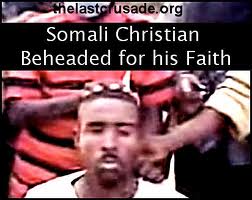      The blood of the wicked will not be on the hands of Dave Hodges and those like him. In the article, he goes on to talk about the tremendous misuse of Romans 13:1-8. Sha’ul was speaking of obeying the Roman laws of their day that were righteous laws, laws for their peace and protection.  He was not advocating that we obey wicked government over the laws of heaven. In China, there are well over 100 million true believers who risk their lives daily to obey the King of the Kingdom of Light. They are law-abiding citizens. But, when the government says for them to kill a second child, they refuse to obey. When the government says that Bibles are illegal, they seek a Bible. When the government says that they must not share the Good News, they share. And, they are killed for it, or tortured, or imprisoned, or all three. But, they consider that as “normal” for those who are citizens of the Kingdom of heaven. They do not want to disobey, but they are citizens of the higher Kingdom. Philippians 3:20: “For our citizenship is in the heavens from which we also eagerly await for the Savior, the Master Yahushua Messiah…”     If you are required to take a “mark” to buy and sell, a mark identifying you with the anti-messiah, would you quote Romans 13:1-8? I hope not!      Again, pray for those who are bold watchmen, who are paying a price for their loyalty to Elohim, and will surely pay the ultimate price if need be.      “Why Most Christian Churches Refuse To Preach--The Truth About The Second Coming Of Jesus Christ” by Geoffrey Grider, Now the End Begins, October 8, 2017    “Go to your average mega-church where thousands will gather on a Sunday, and you will hear happy, upbeat messages about how God has a "wonderful plan" for your life. What you will not hear is that when Jesus returns at the Second Coming, He stomps His enemies the same way you stomp grapes, with the literal blood of the fallen staining His white robes…      In America today, there are roughly 300,000 churches claiming to represent Jesus Christ, that’s an average of 6,000 churches per state. That’s a lot of churches. So why are so many professing Christians ignorant about the main theme of the Bible? - Because there is not one in a thousand that preaches Bible doctrine, and not one in ten thousand that believes the book of Revelation is a road map of the future. What is the main theme of the Bible, you ask? From cover to cover, the main theme of the Bible is the Second Coming of Jesus Christ to rule and reign as King over all the nations, literally, physically and visibly.”      This is a good article, citing the assembly at Sardis and at Laodicea as representing the “believers” today – lukewarm, loving the world, insensitive to Elohim.     Matthew 7:15-16: As for “the wolves in sheep’s clothing,” the blood of His people will be required at the hand of those who minister to the people, (pastors, evangelists, teachers, rabbis, priests) if these ministers do not warn the people of pending disaster, and prepare them for the return of the King of Kings!     I am a firm believer that the sign of our identity with our Creators is the guarding of Shabbat! His Presence shows up every Shabbat, and He speaks more to us on that day than any other day. Religion! Pride! No! It’s just the principle of stopping at stop signs, whether the police are there watching or not! We have to live with ourselves. The anti-messiah is called the “lawless one.” By our obeying Yahuwah’s simple rules and teachings/instructions for right standing in the Kingdom of Elohim, we are blessed, and we are “lawful” in the sight of the coming King. It’s what we do. It’s what we are. We love by His standards that He lays down in His instructions. It is not a list of rules that makes us better than other people, it’s simply our going forward in our identifying with the real Elohim of the Scriptures. But, if the congregation is not spreading the Good News, praying for the lost, helping the widows and lonely, and actively demonstrating the love of Yahuwah, then all their Torah-guarding is simply angering to Yahuwah! Back to Isaiah 1!           So, we see that really most (not all!) of today’s Christian pastors and teachers, and Messianic rabbis and teachers, are as guilty as those priests in the Temple in days gone by. They are part of a great charade--appearing to be spiritual, but depriving their loyal audiences of the Truth that will save their lives.      So many who embrace Torah become so excited to participate in Shabbat, the Festivals, and do “Jewish stuff,” but in doing so, many have lost their “first love,” and so are in danger of having their “light” removed – Revelation 2:1-7. [Refer to: “Your First Love” under the Mikvah of Preparation]     As in the days of Isaiah, most of today’s Torah-guarding Rabbinic Jews are an abomination to Yahuwah. Not all – of course! But, most follow the words of famous rabbis and sages, but to know Yahuweh--No! They will not even use His Name? Their titles for Him come from pagan gods. Do they question why they have no required blood sacrifice to atone for their sins – NO! Their worshipful master rabbis have told them their good deeds will save them, after a stint in a Jewish-style purgatory that is. Yes, “purgatory!” Yes “reincarnation!” Their evil occult Kabalah leaves them channeling demons thinking they’re pleasing God. [Please read through this before falling into a “wantabe” category: “Exposing the Roots of Rabbinic Judaism and It’s Link to Rome” under the Mikvah of Present Reality]     What is a “wantabe?” It’s actually a mocking term, i.e. “want to be,” used by many Messianic Jews and Orthodox Jews referring to lowly “gentiles” who seek to be like Jews. They make snide remarks about the Western Ephraimites (Messianics) who try to copy Jewish ways in order to fit in with them. They consider it silly. Yes, it is silly, But it makes me angry at their attitude towards non-Jews. That’s why Orthodox Jews find it easy to convert former Christians to Judaism, or Messianics to Judaism, by using a pious religious façade. They lead “gentiles” into obeying the “Noahide Laws,” since only the Jews have right to keep Torah, so they say. Yet, Ecclesiastes 12:13 says: “Let us hear the conclusion of the entire matter: Fear Elohim and guard His commandments, for this applies to ALL MANKIND!” [Refer to: “Beware the Noahide Laws” under the Mikvah of Present Reality. It’s often shocking to learn the Truth!]      Religious spirits are at work here. Don’t be involved in religion! Yahuwah and Yahushua are not in any religion of man! I know there are quite a few Orthodox Jews, even rabbis, who are seeking to know the Messiah Yahushua – “Yehoshua” as they spell it. And here we have Yahuwah’s promise to us, most of us of the House of Israel/Ephraim/Joseph--Isaiah 11:12-14: “And the envy (jealousy) of Ephraim shall turn aside, and the adversaries of Judah will be cut off. Ephraim shall not envy Judah and Judah not trouble Ephraim. But, THEY (together) shall fly down upon the shoulders of the Philistines towards the West…” Together the House of Judah and the House of Israel will destroy the enemy that is within the nation--particularly speaking of the “Gaza Strip,” taken by Joshua in the conquest of the Land.        In 133 CE, Rabbi Akiva founded Rabbinic Judaism, making a mockery of Yahuwah – putting Him lower than the rabbis. He was in league with the Roman Emperor. Judaism has always been in league with Rome--now more than ever. So, in running after Judaism, pitifully naïve Ephraimites have been reduced to little more than the emperor in The Emperor’s New Clothes. Religion makes fools out of its followers!      The slang term “Jew” is an insult to Judah. There is no such thing as exalted Jews and lowly “gentiles.”  Jews in Israel know who the Ephraimites are, and where they are! They knew it in the 1st century!  There is the House of Judah and the House of Ephraim, comprising the 12 tribes of Israel/Ya’cob. No one in Messiah is a gentile! A gentile is a pagan, barbarian, heathen, a foreigner to Yahuwah! Please make sure you understand who you are! [Refer to: “Are you a Gentile?” and “Who Are the Ten?” under the Mikvah of the Heart of Elohim]      Messiah came only for the 10 northern tribes (Matthew 15:24, 10:5-6). He included Judah and whosoever will. But, that’s not what caused Him to willfully die on the stake. It was for us Ephraimites! Learn who you are! You are not a lowly gentile that should wantabe a Messiah-hating “Jew!”       Don’t get me wrong, I love the Jewish people. I lived in Israel for a lot of 8 years. I loved it! I have been inside Israel over 50 times and inside Jerusalem over 120 times. I have been with them in their Festivals. I only speak against what hurts them, and what hurt they impose on others because of their man-made religion. Tragically, the festivals in Jerusalem have become no more than religious isolationism, with Sukkot a carnival.        Don’t anger Yahuwah! Isaiah 1 is a warning to us! Hebrews 10:30-31: “For we know Him who has said, `Vengeance is Mine, I shall repay, says Yahuwah. And again, `Yahuwah shall judge His people. It is a fearsome thing to fall into the hands of the living Elohim!’ ”     Hebrews 10:35-39: “Do not, then, lose your boldness, which has great reward. For you have need of endurance, so that when you have done the desire of Elohim, you receive the promise: `For yet a little while, he who is coming shall come, and shall not delay.’ But, we not of those who draw back to destruction, but we are of faith to the preservation of our lives.’ ” This is what Dave Hodges was talking about. It is better to turn from what is wrong and stand firm for what is right – for the end of our faith is the salvation of our souls/our lives.       Sadly, in religious pride, His people strut their ignorance. But, those with eyes to see know the deceived are really as naked as the silly emperor with no clothes. Yahuwah has eyes to see! Our judgment is near, for “Judgment Must Begin at the Household of Elohim,” – an article under the Mikvah of Set-Apartness.      The hands of pastors, priests, rabbis, and their affiliate ministers, are already full of the blood of those they have deceived. Protestant Christianity fragmented over the centuries into now over 43,000 denominations and organizations. Messiah did not die for that! But, neither did He die for the fragmented Messianic Movement of today, or the fragmented haters of Messiah among Judaism. Thus sinful people will die in their sin, but their blood will He require at the hands of the shepherd-watchmen.      All ministers of the Word must be watchmen over their flocks – watching for that which will devour – which will kill, steal, and destroy. These wicked leaders and their willfully ignorant followers will die in their sins, but the leaders will bear the greatest punishment, for they have kept their people ignorant of the coming judgment of Yahuweh.  Carefully read: Jeremiah 5:11-12; 7:27-28; 14:11-16; chpt.23.    Jeremiah 23:16-20: “Thus says Yahuwah of Hosts, `Do not listen to the words of the prophets who prophesy to you--they lead you astray. They speak a vision of their own heart, not from the mouth of Yahuwah. They keep on saying to those who despise Me, `Yahuwah has said you shall have peace.’ To all those who walk according to the stubbornness of their own heart, they say “No evil comes upon you…” For who has stood in the council of Yahuwah, and has seen and heard His Word? Who has listened to His Word and obeyed it. See, a storm of Yahuwah shall go forth in a rage, a whirling storm! It whirls on the head of the wicked. The displeasure of Yahuwah shall not turn back unto He has done and established the purposes of His heart. In the latter days you hall understand it perfectly!’ ”      Jeremiah 23:25-29: “`I have heard what the prophets have said who prophesy falsely in My Name… who try to make My people forget My Name…as their fathers forgot My Name for Ba’al…Is not My Word like a fire?’ declares Yahuwah, `and Like a hammer that shatters a rock?’ ”     Notice that this is written to His people (House of Judah and Levi and the House of Ephraim/Joseph/Israel). It is for the “latter days,” our day! Yahuweh has had His fill with religious hypocrisy! “The Day” will declare it … He will expose the hidden deceit in every heart that is not pure towards Him! Hosea 1:16 is a relief: “And it shall be, in THAT DAY,’ declares Yahuwah, `that you shall call me Ishe (“my husband”) and no longer call Me `my Ba’al.’ ” Yahushua Yahuwah Messiah is speaking here. In the Tenach alone, nearly 7,000 times, the word for “Lord,” is translated from the Hebrew “Ba’al.” Yes, lies will be erased and the truth will come out! But, if I could learn Truth years ago from Yahuwah’s Spirit’s teaching me, so can you!          Thus says Yahuwah to us now through this prophetic watchman: “Do not seek the words of man – go to My Word and learn from Me! Seek Me with all your heart, and lean not to your own understanding. In all your ways acknowledge and obey Me, and I will direct your paths. Set yourselves apart to Me, stop loving lies. Stop itching your tickled ears. I cannot help those who forsake me for the words of man. Submit yourselves to what is on My heart. Feed my sheep the Truth from My mouth!”  His heart is broken. He cries out still: “My people do not know Me.”      What is the proper balance between Torah and the Redemption of  Yahushua? Please refer to my mini-book article: “Putting Torah in Its Proper Place” under the Mivkah of the Covenant, also published on Amazon Kindle.           “Come Yahushua Come! Bring Your Righteous Kingdom to rule the earth!”Written with His compassion and love for all of His people! Shalom!Yedidah, - December 31, 2017